KÉRELEMspecializáció/minorválasztás módosítása irántLegkésőbb a szorgalmi időszakot megelőző hét utolsó munkanapjáig kell benyújtani (2021. szeptember 3.)Alulírott név:	 	Neptun kód:	 	(fő)szak:		 ezúton kérelmezem, hogy a korábban választottspecializáció/minor  helyett  a	tanév félévtől az alábbi szakirányt/specializációt/minort kívánom hallgatni: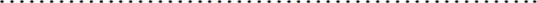 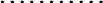 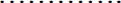 (választott specializáció/minor neve)Kérem, hogy a Neptun tanulmányi rendszerben a fentieket átvezetni szíveskedjenek.Tudomásul veszem, hogy a kérelmemnek csak abban az esetben tud az Egyetem eleget tenni, ha az általam most választott specializáció/minor elindul, illetve a csoportban/tanteremben van elegendő hely.Tudomásul veszem továbbá, hogy amennyiben a korábbi minort/specializációt már elkezdtem, úgy a most választottal az abszolutóriumomig kredittúllépésem keletkezhet, amely díjköteles (a szak utolsó évfolyamra megállapított önköltségi díj/30/kredit)Amennyiben jelen alkalommal másodszor módosítom a korábbi szakirány/specializáció/minor választásomat, úgy a jelenlegi kérelem díjköteles (5.000 Ft).Kelt.: 20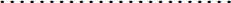 aláírás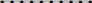 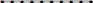 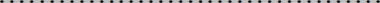 